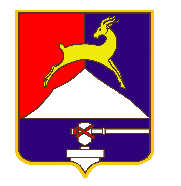                    СОБРАНИЕ  ДЕПУТАТОВ        УСТЬ-КАТАВСКОГО ГОРОДСКОГО ОКРУГА       ЧЕЛЯБИНСКОЙ ОБЛАСТИПервое  заседание        РЕШЕНИЕ от 24.01.2024  №   4                                                                  г. Усть-КатавОб утверждении Положения об оплате труда работников, обслуживающих органы местного самоуправления Усть-Катавского городского округа 	В соответствии со статьей 136 Бюджетного кодекса Российской Федерации, статьей 53 Федерального закона от 06.10.2003 года №131-ФЗ «Об общих принципах организации местного самоуправления в Российской Федерации», Уставом Усть-Катавского городского округа , решением Собрания депутатов Усть-Катавского городского округа от 30.09.2010 года № 184 «Об утверждении Положения об установлении систем оплаты труда работников муниципальных бюджетных учреждений, оплата труда которых в настоящее время осуществляется на основе Единой тарифной сетки» ,Собрание депутатовРЕШАЕТ:	1. Утвердить Положение об оплате труда работников, обслуживающих  органы местного самоуправления Усть-Катавского городского округа (прилагается).2. Признать утратившими силу:- решение Собрания депутатов Усть-Катавского городского округа  от 26.11.2010 № 215 «Об оплате труда работников, обслуживающих органы местного самоуправления Усть-Катавского городского округа»; - решения Собрания депутатов «О  внесении изменений в решение Собрания депутатов от 26.11.2010 №215»:-от 22.12.2010 №262;-от 29.12.2010 №283;-от 12.07.2011 №109;-от 09.09.2011 №160;-от 26.04.2013 №41;-от 28.08.2015 №119;-от 24.06.2016 №81;-от 26.08.2016 №125;-от 28.02.2017 №19;-от 21.06.2017 №91;-от 27.12.2017 №185;-от 26.01.2018 №7;-от 27.06.2018 №102;-от 22.08.2018 №137;-от 25.09.2019 №100;-от 17.12.2020 №148-от 08.12.2021 №152;-от 27.02.2023 №183. Финансирование расходов на реализацию настоящего решения осуществлять в пределах средств бюджета Усть-Катавского городского округа на текущий финансовый год, предусмотренных главным распорядителям средств бюджета городского округа. 4. Настоящее решение подлежит опубликованию в газете «Усть-Катавская неделя» Полный текст решения с Приложениями опубликовать на официальном сайте «Усть-Катавская неделя» http://tramuk.ru  и разместить на официальном сайте администрации Усть-Катавского городского округа www.ukgo.su.5. Настоящее решение распространяет свое действие на правоотношения, возникшие с 1 января 2024 года.6.Организацию исполнения данного решения возложить на заместителя главы-начальника финансового управления администрации Усть-Катавского городского округа.7. Контроль за исполнением данного решения возложить на председателя комиссии по финансово-бюджетной и экономической политике С.Н.Федосову.Председатель Собрания депутатовУсть-Катавского городского округа                                              С.Н.Пульдяев Глава Усть-Катавского городского округа 	                                                                   С.Д.Семков	      Приложение к решению Собрания депутатовУсть-Катавского городского округаот  24.01.2024        № 4      ПОЛОЖЕНИЕоб оплате труда работников, обслуживающих органыместного самоуправления Усть-Катавского городского округа I. Общие положения1. Настоящее Положение об оплате труда работников, обслуживающих органы местного самоуправления Усть-Катавского городского округа (далее именуется Положение), разработано в соответствии с Трудовым кодексом Российской Федерации, постановлением Правительства Челябинской области от 11.09.2008 года № 275-П «О введении новых систем оплаты труда работников областных государственных учреждений и органов государственной власти Челябинской области, оплата труда которых в настоящее время осуществляется на основе Единой тарифной сетки по оплате труда работников областных государственных учреждений», постановлением Правительства Российской Федерации от 18.09.2006 года № 573 «О предоставлении социальных гарантий гражданам, допущенным к государственной тайне на постоянной основе, и сотрудникам структурных подразделений по защите государственной тайны»,  Решением Собрания депутатов Усть-Катавского городского округа от 30.09.2010 года № 184 «Об утверждении Положения об установлении систем оплаты труда работников муниципальных бюджетных учреждений, оплата труда которых в настоящее время осуществляется на основе Единой тарифной сетки».Положение распространяется на работников, занятых обслуживанием органов местного самоуправления Усть-Катавского городского округа, осуществляющих профессиональную деятельность по профессиям рабочих и по должностям служащих (далее именуются – работники).2. Система оплаты труда работников включает в себя: размеры окладов по профессиональным квалифицированным группам общеотраслевых профессий рабочих и общеотраслевых должностей служащих; выплаты компенсационного характера;выплаты стимулирующего характера в пределах утверждённого фонда оплаты труда.3.Условия оплаты труда работников являются обязательными для включения в трудовой договор.4. Оплата труда работников, занятых по совместительству, а также на условиях неполного рабочего времени, производится пропорционально отработанному времени. Определение размеров заработной платы по основной профессии, а также по профессии, занимаемой по совместительству, производится раздельно по каждой из профессий.5. Оплата труда работников устанавливается с учётом:1) Единого тарифно-квалификационного справочника работ и профессий рабочих и Единого квалификационного справочника должностей руководителей, специалистов и служащих;2) государственных гарантий по оплате труда;3) перечня видов выплат компенсационного характера;4) перечня видов выплат стимулирующего характера;5) рекомендаций Российской трехсторонней комиссии по регулированию социально-трудовых отношений на текущий год;6) настоящего Положения;6. Размеры должностных окладов, перечень и размеры компенсационных и стимулирующих выплат и порядок их применения устанавливаются настоящим Положением в пределах бюджетных ассигнований на оплату труда указанной категории работников.II. Порядок и условия оплаты труда7. Оплата труда работников включает:1)оклады (должностные оклады), ставки заработной платы;2)выплаты компенсационного характера;3)выплаты стимулирующего характера.8. Базовый оклад первого квалификационного уровня профессиональной  квалификационной  группы  устанавливается в размере 3612,0рублей;9. Размеры окладов работников устанавливаются  с учетом квалификационного уровня в соответствии с приложением 1 к настоящему Положению.III. Порядок и условия выплат компенсационного характера10. К выплатам компенсационного характера относятся:1) выплаты работникам, занятым на тяжёлых работах, работах с вредными и (или) опасными и иными особыми условиями труда;2) выплаты за работу в местностях с особыми климатическими условиями (районный коэффициент);3) выплаты за работу в условиях, отклоняющихся от нормальных (при выполнении работ различной квалификации, совмещении профессий (должностей), разъездном характере работы, расширении зон обслуживания, исполнении обязанностей временно отсутствующего работника без освобождения от работы, определённой трудовым договором, при работе в выходные и нерабочие праздничные дни, сверхурочной работе, работе в ночное время и при выполнении работ в других условиях, отличающихся от нормальных);						4) надбавки за работу со сведениями, составляющими государственную тайну. Размеры соответствующих выплат компенсационного характера устанавливаются в соответствии с приложением 2 к настоящему Положению. 11. Выплаты компенсационного характера устанавливаются к окладам (должностным окладам) работников по соответствующим профессиональным квалификационным группам за исключением районного коэффициента, который начисляется на оклад с учетом выплат компенсационного и стимулирующего характера.12. При совмещении профессий, расширении зон обслуживания, исполнении обязанностей временно отсутствующего работника без освобождения от работы, определённой трудовым договором, работникам устанавливаются доплаты по соглашению сторон трудового договора с учётом содержания и (или) объёма дополнительной работы.13. Работникам, привлекавшимся к работе в выходные и нерабочие праздничные дни, производится выплата за работу в выходные и нерабочие праздничные дни.По желанию работника, работавшего в выходной или нерабочий праздничный день, ему может быть предоставлен другой день отдыха. В этом случае работа в выходной или нерабочий праздничный день оплачивается в одинарном размере, а день отдыха оплате не подлежит.14. Выплаты компенсационного характера устанавливаются руководителями органов местного самоуправления, руководителями органов администрации с правом юридического лица в соответствии с трудовым законодательством, коллективными договорами, локальными нормативно-правовыми актами, содержащими нормы трудового права, и конкретизируются в трудовых договорах работников.IV. Порядок и условия выплат стимулирующего характера15. К выплатам стимулирующего характера относятся:1) выплаты за интенсивность и высокие результаты работы;2) выплаты за качество выполняемых работ;3) выплаты за непрерывный стаж работы, выслугу лет;4) премиальные выплаты по итогам работы;5) выплаты за классность водителям легковых автомобилей  16. Выплаты за интенсивность и высокие результаты осуществляются от оклада в размере: работникам 5-6 квалификационных разрядов - до 120%;работникам 3-4 квалификационных разрядов - до 100%;работникам 1-2 квалификационных разрядов - до 60%;диспетчеру, архивариусу	- до 80%;         5) старшему диспетчеру	- до 100%.17. Выплата за качество выполняемой работы может устанавливаться в размере до 130 процентов оклада в целях усиления материальной заинтересованности работников в повышении качества выполняемых задач, возложенных на органы местного самоуправления Усть-Катавского городского округа (конкретного работника), своевременном и добросовестном исполнении своих трудовых функций, повышения уровня ответственности за порученный участок работы.Выплата за качество выполняемой работы осуществляется на основе положения о выплате (премировании), утверждённого локальным нормативным актом органа местного самоуправления Усть-Катавского городского округа, органа администрации Усть-Катавского городского округа с правом юридического лица.18. Выплата за выслугу лет устанавливается в процентах от оклада, в зависимости от стажа работы в органах местного самоуправления Усть-Катавского городского округа, в органах администрации Усть-Катавского городского округа с правом юридического лица:-от 3 лет до 8 лет – 10%;-от 8 лет до 13 лет – 15%;-от 13 лет до 18 лет – 20%;-от 18 лет до 23 лет – 25%;-от 23 лет и выше – 30%.19. Премия по итогам работы может выплачиваться:1) ежемесячная, ежеквартальная и годовая;2) за выполнение особо важных и срочных работ.20. Премирование работников осуществляется на основе Положения о премировании, утверждаемого локальным нормативным актом органа местного самоуправления Усть-Катавского городского округа, органа администрации Усть-Катавского городского округа с правом юридического лица.Ежемесячная, ежеквартальная и годовая премия выплачивается с целью поощрения работника за общие результаты труда и по итогам работы за соответствующий период. При премировании учитывается успешное и добросовестное исполнение работниками своих трудовых функций.Премия по итогам работы выплачивается в пределах фонда оплаты труда на данную категорию работников и максимальным размером конкретному работнику не ограничивается.21. Премия за выполнение особо важных и срочных работ выплачивается работникам единовременно по итогам выполнения особо важных и срочных работ с целью поощрения работников за оперативность и качественный результат труда.22. Выплата водителям автомобиля за классность устанавливается в порядке, предусмотренном локальным нормативным актом, в размере:1) 10% от должностного оклада - водителям автомобиля 2 класса	2) 25% от должностного оклада, - водителям автомобиля 1 класса. 23. Выплаты стимулирующего характера производятся по решению руководителя органа местного самоуправления Усть-Катавского городского округа, руководителя органа администрации Усть-Катавского городского округа с правом юридического лица, в пределах бюджетных ассигнований на оплату труда работников.24. Размеры и условия осуществления выплат стимулирующего характера устанавливаются коллективными договорами, соглашениями, локальными  актами органов местного самоуправления Усть-Катавского городского округа, органов администрации Усть-Катавского городского округа с правом юридического лица, в пределах фонда оплаты труда соответствующего органа.25.Работникам, в целях доведения оплаты труда до минимального размера оплаты труда (далее по тексту – МРОТ), предусматриваются персональные повышающие коэффициенты к должностному окладу, ставке заработной платы (далее именуется – персональный повышающий коэффициент). Применение персонального повышающего коэффициента не образует нового оклада и не учитывается при исчислении установленных системой оплаты труда надбавок. Рекомендуемый размер персонального повышающего коэффициента по органам местного самоуправления Усть-Катавского городского округа - до 3.Персональный повышающий коэффициент устанавливается приказами (распоряжениями) руководителя органа местного самоуправления, отраслевого (функционального) органа, в отношении конкретного работника. Персональный повышающий коэффициент устанавливается ежемесячно, в случаях, если заработная плата за текущий месяц с учётом всех надбавок и стимулирующих выплат ниже МРОТ.В состав заработной платы (части заработной платы) работника, не превышающей МРОТ не входят:- повышенная оплата сверхурочной работы;- повышенная оплата работы в ночное время, выходные и нерабочие праздничные дни;- дополнительная оплата работы (доплата за работу), выполняемой в порядке совмещения профессий (должностей);V. Заключительные положения26. Штатное расписание органов местного самоуправления Усть-Катавского городского округа, органов  администрации Усть-Катавского городского округа с правом юридического лица утверждается руководителем соответствующего органа и включает в себя все профессии и должности предусмотренные настоящим Положением.27. Фонд оплаты труда работников, обслуживающих органы местного самоуправления Усть-Катавского городского округа, финансируемых из бюджета Усть-Катавского городского округа, формируется на календарный год, исходя из объёма лимитов бюджетных обязательств, в соответствии с показателями, утвержденными сводной бюджетной росписью бюджета Усть-Катавского городского округа по следующей схеме:а) двенадцать должностных окладов;б) двадцать должностных окладов (кроме водителей автомобилей, автобусов) на выплаты компенсационного и стимулирующего характера;в) тридцать пять должностных оклада на выплаты компенсационного и стимулирующего характера водителям автомобиля и автобуса г) годовой фонд оплаты труда формируется с учетом районного коэффициента 1,15.28. При формировании фонда оплаты труда работников, обслуживающих органы местного самоуправления Усть-Катавского городского округа, финансируемых из областного бюджета, средства на фонд оплаты труда предусматриваются в пределах сумм, выделяемых на осуществление переданных полномочий в виде субсидий и субвенций бюджету Усть-Катавского городского округа.29. Предельный фонд оплаты труда работников, обслуживающих органы местного самоуправления, утверждается ежегодно, перед формированием бюджета Усть-Катавского городского округа.30. За счёт экономии фонда оплаты труда работникам может быть оказана материальная помощь в порядке, установленном локальным нормативным актом органа местного самоуправления  Усть-Катавского городского округа, органа администрации Усть-Катавского городского округа с правом юридического лица.Приложение 1к Положению об оплате труда работников, обслуживающих органы местного самоуправления Усть-Катавского городского округа.Профессиональные квалификационные группы и размеры должностных окладов общеотраслевых профессий рабочих и общеотраслевых должностей служащих в органах местного самоуправления Усть-Катавского городскогоокруга Челябинской области1. Профессиональная квалификационная группа «Общеотраслевые профессии рабочих первого уровня»:2. Профессиональная квалификационная группа «Общеотраслевые профессии рабочих второго уровня»:3. Профессиональная квалификационная группа “Общеотраслевые должности служащих второго уровня”4.Профессиональная квалификационная группа “Общеотраслевые должности служащих первого уровня”                                                                            Приложение 2к Положению об оплате труда работников, обслуживающих органы местного самоуправленияУсть-Катавского городского округаПеречень и размеры выплаткомпенсационного характера, устанавливаемых работникам,обслуживающим органы местного самоуправления Усть-Катавского городского округа№ п/пКвалификационный уровеньПрофессии рабочих, отнесённые к квалификационным уровнямРазмер оклада (рублей)Коэффиц.кбазовому окладу1.1квалификационный уровеньНаименования профессий рабочих, по которым предусмотрено присвоение 1-го, 2-го, 3-го квалификационных разрядов в соответствии с Единым тарифно-квалификационным справочником работ и профессий рабочих:рабочий по комплексному обслуживанию и ремонту зданий, сторож (вахтёр),  уборщик производственных и служебных помещений, уборщик производственных и служебных помещений (туалеты), уборщик территорий, дворник, гардеробщик, плотник       1 разряд       2 разряд        3 разряд3612376139411,01,0411,0912.2 квалификационный уровеньПрофессии рабочих, отнесённые к 1-му квалификационному уровню, при выполнении работ по профессии с производным наименованием “старший” (старший по смене)Оклад устанавливаетсяна один квалификационный разряд вышеОклад устанавливаетсяна один квалификационный разряд выше1.1квалификационный уровеньНаименования профессий рабочих, по которым предусмотрено присвоение 4-го и 5-го квалификационного разряда в соответствии с Единым тарифно-квалификационным справочником работ и профессий рабочих: слесарь по ремонту автомобилей, электромонтер по ремонту и обслуживанию электрооборудования, слесарь-сантехник,  водитель автомобиля 4 разрядаслесарь по ремонту автомобилей, электромонтер по ремонту и обслуживанию электрооборудования, слесарь-сантехник, водитель школьного автобуса 5 разряд541867911,51,88№ п/пКвалификационные уровниКвалификационные уровниДолжности, отнесённые к квалификационным уровнямРазмер оклада (рублей)Коэффиц.к базовому окладу1.2.1.2.1Квалификационный уровень2Квалификационный уровеньДиспетчерДолжности служащих первого квалификационного уровня, по которым устанавливается производное должностное наименование “старший”487754181,351,5№ п/пКвалификационные уровниКвалификационные уровниДолжности, отнесённые к квалификационным уровнямРазмер оклада (рублей)Коэффиц. кбазовому окладу1.1.1Квалификационный уровень  Архивариус 48771,35 № п/пПеречень выплат компенсационного характераПорядок определения размеров выплат компенсационного характераРазмеры выплат компенсационного характера (процентов)12341.Выплаты работникам, занятым на тяжёлых работах, работах с вредными и (или) опасными и иными особыми условиями трудав соответствии со статьёй 147 Трудового кодекса Российской Федерации (при наличии соответствующей аттестации рабочего места)  от 4 до 122.Выплаты за работу в местностях с особыми климатическими условиями (районный коэффициент)в соответствии со статьёй 148 Трудового кодекса Российской Федерации153.Выплаты за работу в условиях, отклоняющихся от нормальных, в том числе:1)при совмещении профессий (должностей),при расширении зон обслуживания,при исполнении обязанностей временно отсутствующего работника без освобождения от работы, определённой трудовым договоромв соответствии со статьёй 151 Трудового кодекса Российской Федерациипо соглашению сторон трудового договора2)при выполнении работ в выходные и нерабочие праздничные днив соответствии со статьёй 153 Трудового кодекса Российской Федерациив размере не менее одинарной дневной или часовой ставки (части оклада (должностного оклада) за день или час работы) сверх оклада должностного оклада), если работа в выходной или нерабочий праздничный день производилась в пределах месячной нормы рабочего времени, и в размере не менее двойной дневной или часовой ставки (части оклада (должностного оклада) за день или час работы) сверх оклада должностного оклада), если работа производилась сверх месячной нормы рабочего времени.3)при выполнении работ в ночное время (с 22 часов до 6 часов) в соответствии со статьёй 154 Трудового кодекса Российской Федерацииразмер доплаты составляет 35 процентов оклада (должностного оклада), рассчитанного за один час работы, за каждый час работы в ночное время4)при установлении работнику ненормированного рабочего времени до 505)при сверхурочной работе в соответствии со статьёй 152 Трудового кодекса Российской Федерацииза первые два часа работы не менее чем в полуторном размере, за последующие часы - не менее чем в двойном размере. 4. Надбавка за работу со сведениями, составляющими государственную тайнув соответствии постановлением Правительства Российской Федерации от 18.09.2006г. № 573 «О предоставлении социальных гарантий гражданам, допущенным к государственной тайне на постоянной основе, и сотрудникам структурных подразделений по защите государственной тайны”10 %